Захід, присвячений 85-річниці з Дня народження В. Нестайка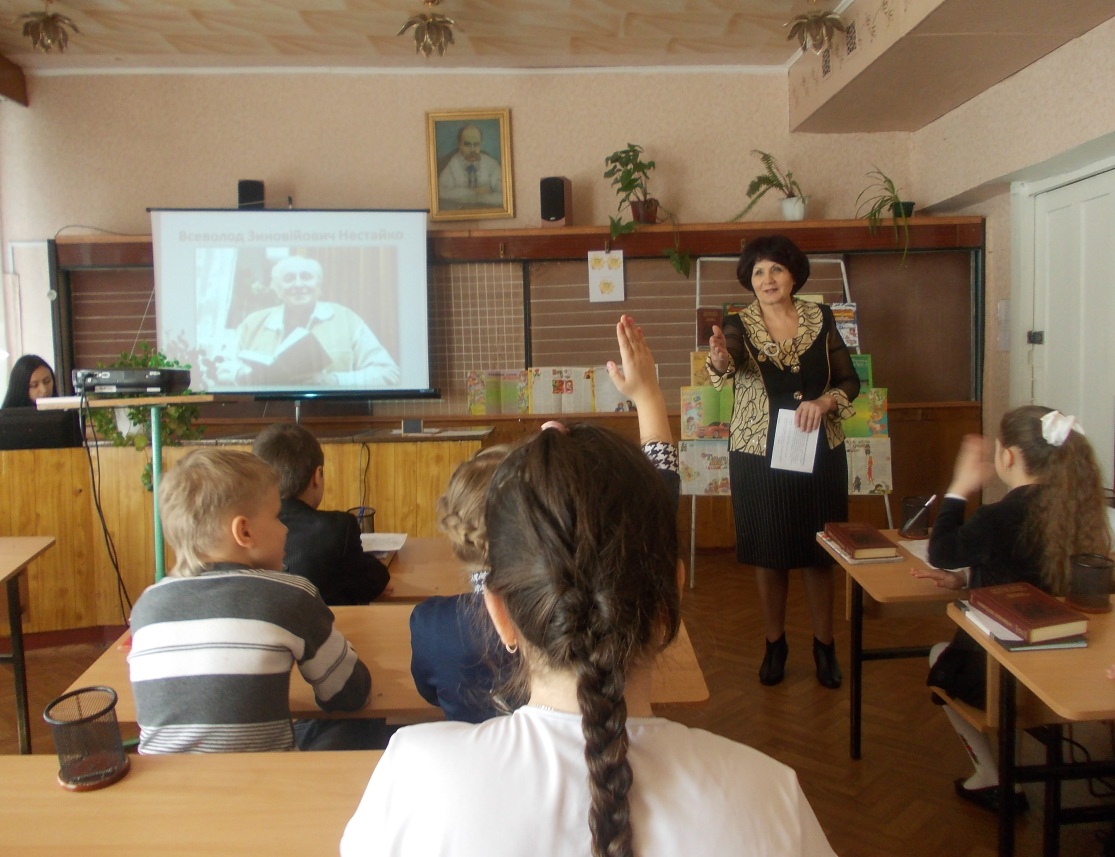 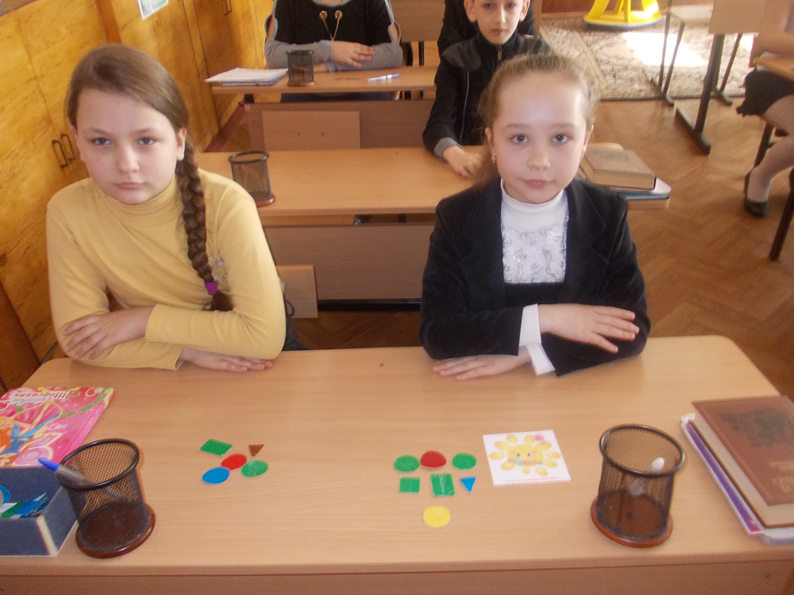 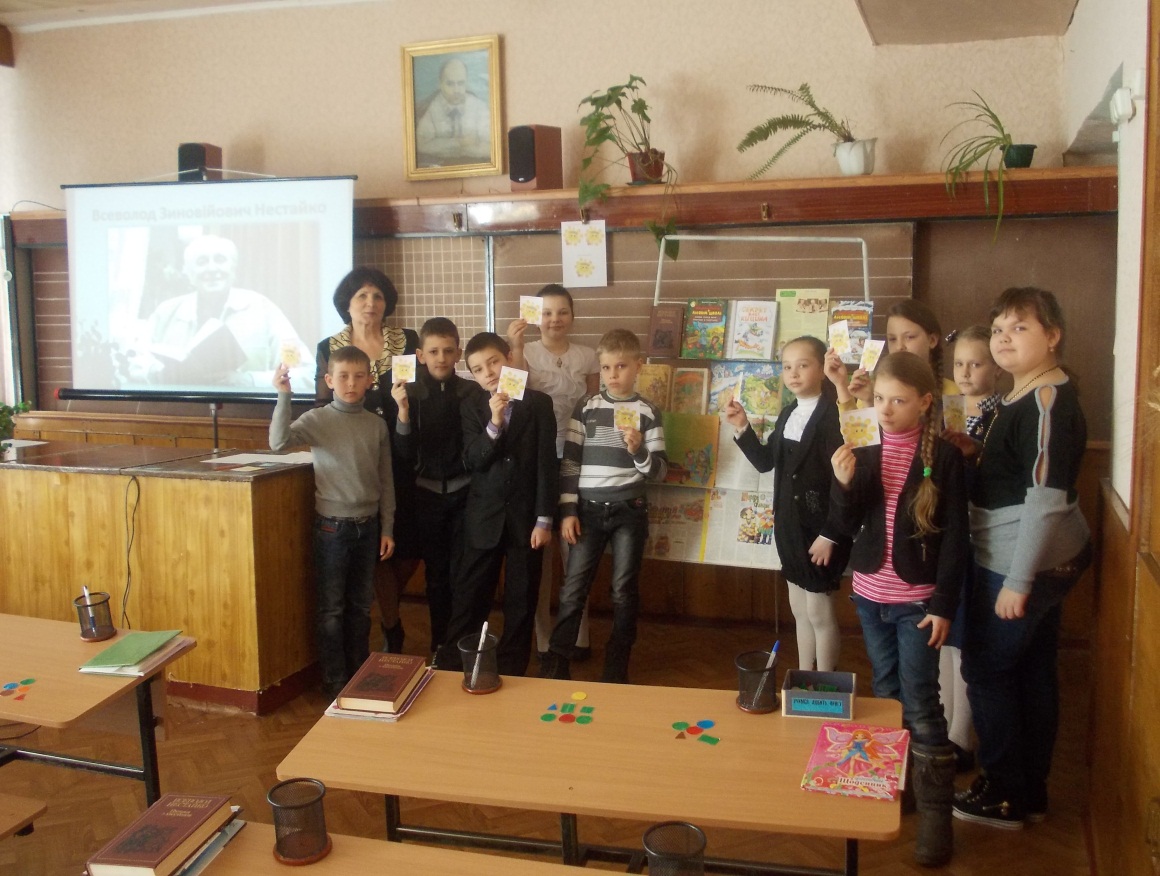 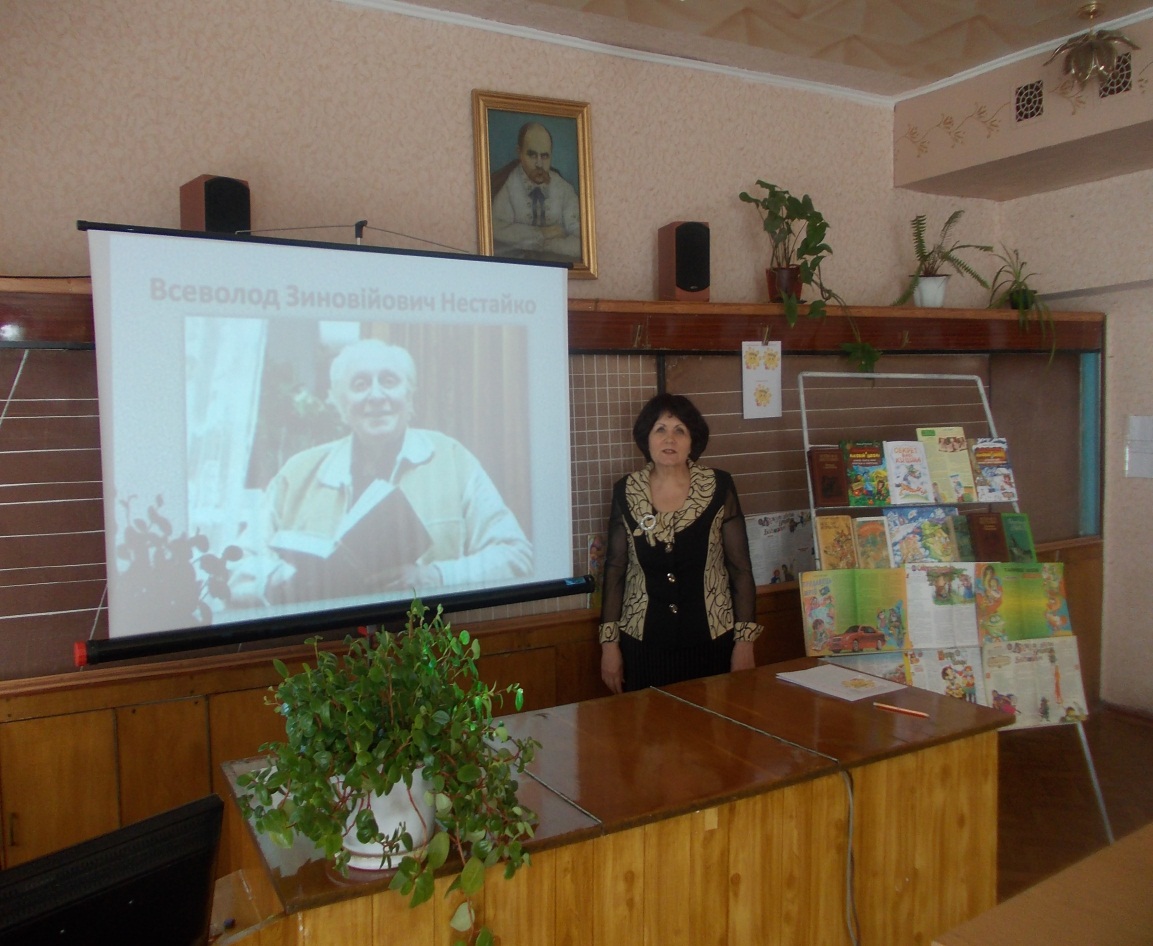 